KẾ HOẠCHTổ chức tọa đàm “Thúc đẩy hoạt động chuyển giao thương mại hóa
sản phẩm khoa học và công nghệ”---------Thực hiện Chương trình công tác Đoàn và phong trào thanh niên Khối Dân – Chính – Đảng Thành phố năm 2022, Ban Thường vụ Đoàn Khối xây dựng kế hoạch tổ chức tọa đàm “Thúc đẩy hoạt động chuyển giao thương mại hóa sản phẩm khoa học và công nghệ”, cụ thể như sau:I. MỤC ĐÍCH, YÊU CẦU:1. Mục đích:- Trao đổi và đề xuất giải pháp nhằm kịp thời tháo gỡ những khó khăn, vướng mắc trong hoạt động thúc đẩy khai thác sở hữu trí tuệ và thương mại hóa các sản phẩm từ kết quả nghiên cứu khoa học công nghệ, góp phần thúc đẩy mô hình hợp tác 3 nhà (nhà khoa học, nhà trường và doanh nghiệp) và đổi mới sáng tạo.- Tạo môi trường giao lưu, chia sẻ kinh nghiệm trong thực hiện nhiệm vụ đẩy mạnh nghiên cứu và ứng dụng kết quả nghiên cứu khoa học công nghệ vào thực tiễn.2. Yêu cầu:- Công tác tổ chức chu đáo, đảm bảo chất lượng và tiết kiệm; phát huy tính chủ động, sáng tạo và trách nhiệm của cơ sở Đoàn được phân công đăng cai thực hiện.- Khai thác hiệu quả các công cụ trên mạng xã hội để tiếp cận và tuyên truyền cho đoàn viên, thanh niên.- Đảm bảo tuân thủ các yêu cầu về phòng, chống dịch bệnh COVID-19 theo quy định trong quá trình tổ chức hoạt động.II. THỜI GIAN, ĐỊA ĐIỂM, THÀNH PHẦN:1. Thời gian: Dự kiến 09g00 ngày 07/10/2022.2. Địa điểm: Hội trường Vườn ươm Doanh nghiệp Công nghệ cao (Lô E2a-10 Đường D2b, Khu Công nghệ cao, thành phố Thủ Đức, Thành phố Hồ Chí Minh)3. Đối tượng tham gia- Đoàn viên, thanh niên là công chức, viên chức của Khu Công nghệ cao và tại các Sở, ban, ngành đang thực hiện các nội dung có liên quan đến công tác quản lý hoặc tham gia hoạt động hỗ trợ thúc đẩy phát triển khoa học, công nghệ và đổi mới sáng tạo.- Các nhà nghiên cứu, chuyên gia, doanh nghiệp, các tổ chức khoa học và công nghệ trên địa bàn thành phố.III. CHƯƠNG TRÌNH:1. Khách mời:- Đại diện Lãnh đạo Ban Công nhân lao động Thành Đoàn và Trung tâm Phát triển Khoa học và Công nghệ Trẻ Thành phố;- Đại diện Lãnh đạo Ban Dân vận Đảng ủy Khối;- Đại diện Đảng ủy Ban Quản lý Khu Công nghệ cao và lãnh đạo Sở Khoa học và Công nghệ Thành phố;- Đại diện Lãnh đạo Phòng Quản lý Khoa học và Hợp tác quốc tế; Trung tâm Nghiên cứu triển khai Khu Công nghệ cao; Vườn ươm Doanh nghiệp Công nghệ cao.- Đại diện Ban Cán sự Đoàn Đại học quốc gia Thành phố Hồ Chí Minh;- Đại diện Viện Nghiên cứu phát triển Thành phố;- Một số doanh nghiệp, chuyên gia, nhà nghiên cứu và chủ nhiệm đề tài các nhiệm vụ khoa học công nghệ ứng dụng.2. Đoàn Khối- Ban Thường vụ Đoàn Khối Dân – Chính – Đảng Thành phố;- Ban Chấp hành Đoàn Khu Công nghệ cao;- Đại diện Đoàn Sở Khoa học và Công nghệ, Đoàn Sở Công Thương, Đoàn Sở Tài chính, Đoàn Sở Nông nghiệp và Phát triển nông thôn, Đoàn Ban Quản lý Khu Nông nghiệp Công nghệ cao;- Cán bộ, công chức trẻ đang công tác trong hoạt động quản lý hoặc tham gia triển khai thực hiện các chương trình gắn với hoạt động hỗ trợ thúc đẩy phát triển khoa học, công nghệ và đổi mới sáng tạo thuộc các sở – ban – ngành – đoàn thể Thành phố.(Dự kiến tổng cộng: 70 người)3. Chủ trì tọa đàm: - Kính mời đại diện lãnh đạo Ban Quản lý Khu Công nghệ cao;- Kính mời đại diện lãnh đạo Sở Khoa học và Công nghệ;- Đại diện Thường trực Đoàn Khối.4. Chương trình:- Tuyên bố lý do, giới thiệu đại biểu;- Báo cáo đề dẫn tọa đàm;- Tham luận “Hoạt động thương mại hóa các sản phẩm từ kết quả của hoạt động R&D: kinh nghiệm thực tiễn và các đề xuất kiến nghị” (Trung tâm Nghiên cứu triển khai Khu Công nghệ cao);- Tham luận “Một số các hoạt động hỗ trợ hoàn thiện và thúc đẩy thương mại hóa sản phẩm của các doanh nghiệp khởi nghiệp đổi mới sáng tạo” (Vườn ươm Doanh nghiệp Công nghệ cao)- Tham luận “Một số chính sách, chương trình hỗ trợ ứng dụng và thương mại hóa kết quả nghiên cứu khoa học công nghệ có sử dụng ngân sách nhà nước.” (Đoàn Sở Khoa học và Công nghệ);- Tham luận “Chia sẻ kinh nghiệm trong hoạt động thương mại hóa sản phẩm khoa học và công nghệ” (doanh nghiệp khởi nghiệp hoặc chủ nhiệm đề tài các nhiệm vụ khoa học công nghệ ứng dụng);- Trao đổi các khó khăn, vướng mắc; đề xuất các đề xuất giải pháp, kinh nghiệm thực tiễn;- Phát biểu của các khách mời và chuyên gia;- Phát biểu của Chủ trì tọa đàm;- Tổng kết tọa đàm.5. Gợi ý nội dung tham luận:- Chia sẻ kinh nghiệm triển khai Chương trình thí điểm hỗ trợ thương mại hóa sản phẩm từ kết quả hoạt động nghiên cứu triển khai. - Đánh giá thực trạng khai thác quyền sở hữu trí tuệ đối với kết quả được hình thành từ nguồn ngân sách nhà nước. - Một số lưu ý về tài chính khi thực hiện thương mại hóa kết quả nghiên cứu khoa học công nghệ được hình thành từ nguồn ngân sách nhà nước.V. TỔ CHỨC THỰC HIỆN:1. Văn phòng Đoàn Khối:- Gửi Thư mời và đón tiếp lãnh đạo tham dự tọa đàm.- Tuyên truyền nội dung chương trình tọa đàm.- Chuẩn bị tài liệu thông tin báo chí.- Phụ trách thiết kế phông sân khấu tọa đàm với nội dung:2. Đoàn Khu Công nghệ cao Thành phố:- Tham mưu cấp ủy về chủ trương và tạo điều kiện tổ chức tọa đàm.- Phụ trách công tác tổ chức chương trình (kịch bản, dẫn chương trình) và cơ sở vật chất, công tác hậu cần (hội trường, âm thanh, máy chiếu, nước uống phục vụ đại biểu).- Tổng hợp và chuẩn bị tài liệu tọa đàm.- Phân công Đoàn viên, thanh niên chuẩn bị ý kiến tham luận hoặc trao đổi trong tọa đàm; tổng hợp ý kiến của đại biểu tham dự, trên cơ sở đó tham mưu báo cáo những vấn đề cần đề xuất, kiến nghị cấp cơ thẩm quyền.- Thông tin mời tham gia tọa đàm.3. Các cơ sở Đoàn:- Thông tin mời đoàn viên, thanh niên đăng ký tham gia chương trình và gửi câu hỏi (nếu có) qua đường dẫn trực tuyến https://bit.ly/355E2n9.- Lan tỏa và giới thiệu nội dung chương trình trên trang thông tin điện tử của cơ sở Đoàn.Ban Thường vụ Đoàn Khối đề nghị các cơ sở Đoàn tích cực tham gia chương trình tọa đàm.THÀNH ĐOÀN TP. HỒ CHÍ MINHBCH ĐOÀN KHỐI DÂN – CHÍNH – ĐẢNG TP***Số: 33-KH/ĐTNĐOÀN TNCS HỒ CHÍ MINHTP. Hồ Chí Minh, ngày 14 tháng 9 năm 2022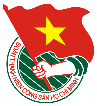 KHỐI DÂN – CHÍNH – ĐẢNG THÀNH PHỐTỌA ĐÀM THÚC ĐẨY HOẠT ĐỘNG CHUYỂN GIAO THƯƠNG MẠI HÓA
SẢN PHẨM KHOA HỌC VÀ CÔNG NGHỆ (Đơn vị thực hiện: Đoàn Khu Công nghệ cao)TP. Hồ Chí Minh, ngày 07 tháng 10 năm 2022Nơi nhận:- Thành Đoàn: Đ/c Thường trực phụ trách, Ban CNLĐ;- Đảng ủy Khối: Thường trực, Ban Dân vận;- Đảng ủy Khu Công nghệ cao;- Các cơ sở Đoàn;- Lưu: VP.TM. BAN THƯỜNG VỤ ĐOÀN KHỐI PHÓ BÍ THƯNguyễn Trường Giang